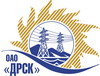 Открытое акционерное общество«Дальневосточная распределительная сетевая  компания» Протокол заседания  закупочной комиссиипо выбору поставщикаПредмет закупки: поставка продукции «Указатели напряжения» для филиалов ОАО «ДРСК» «ПЭС», «ЮЯЭС», «АЭС», «ЭСЕАО».Плановая стоимость согласно ГКПЗ 2012 г.: 1 560 000 руб. (без учета НДС)Председатель Закупочной комиссии:Юхимук В.А. – заместитель ген. директора по логистике и обеспечению управленческой деятельности  ОАО «ДРСК»- председатель ЦЗК ОАО «ДРСК».Заместитель председателя: Коржов С.А. –  директор по МТО  ОАО «ДРСК».Члены комиссии:Машкина О.П.- начальник ОМТС ОАО «ДРСК»;Моторина О.А. –  начальник ОКЗ ОАО «ДРСК»;Прядкин Ю.В. – ведущий инженер ОМТС ОАО «ДРСК»;Мухин Е.М. – начальник сектора закупок  СМТС филиала ОАО «ДРСК» - «ПЭС»;Забелин П.В. – начальник СМТО филиала ОАО «ДРСК» - «ЭСЕАО»;Марков Р.А. – начальник службы МТС филиала ОАО «ДРСК» «Южно-Якутские ЭС»Ершова Т.В.- начальник СМТС филиала «АЭС» ОАО «ДРСК»;Хромов С.Л. - заместитель начальника департамента - начальник отдела методологии, контроля и сводной отчетности закупок департамента закупок ОАО «РАО Энергетические системы Востока».Ответственный секретарь Закупочной комиссии: Бражников Д.С. - инженер ОКЗ ОАО «ДРСК». СЛУШАЛИ: инженера ОКЗ ОАО «ДРСК» - Д.С. Бражникова.ВОПРОСЫ ЗАСЕДАНИЯ ЗАКУПОЧНОЙ КОМИССИИ:1.Об одобрении отчета об оценке ПредложенийСогласно ГКПЗ 2012 год раздел 4.2., закупка № 690 был подготовлен приказ ОАО «ДРСК» № 220 от 03.04.2011 года о проведении закупочной процедуры по выбору поставщика на поставку продукции: «Указатели напряжения» для филиалов ОАО «ДРСК» «ПЭС», «ЮЯЭС», «АЭС», «ЭСЕАО».Извещение о проведении открытого запроса цен было размещено на торговой электронной площадке «b2b-energo» в разделе «Публикации о торгах/Копии публикаций» за № 195147 от 06.04.2012 г., на внешнем сайте ОАО «ДРСК» в разделе «Закупки».Ознакомившись с документацией о проведении конкурентной регламентированной процедуры, направили предложения следующие организации: ООО ПП «Промтехресурсы», ООО «Энергопромзащита», ЗАО «Электротехническое оборудование», ООО «Экипаж-02».Начальная (лимитная) цена лота 1 560 000 руб. (без учета НДС).Члены Закупочной комиссии изучили все поступившие ценовые и технические предложения. 2. О признании  предложений соответствующими (несоответствующими) условиям запроса предложенийПредложения ООО ПП «Промтехресурсы», ООО «Энергопромзащита»  признаются полностью соответствующими условиям запроса предложений. Предложение ЗАО «Электротехническое оборудование» (1 075 430,19 без учета НДС) отклоняется от дальнейшего рассмотрения, т.к. приборы не соответствуют требованиям (нет световой и звуковой сигнализации).Предложение ООО «Экипаж-02» (3 062 069,76 без учета НДС) отклоняется от дальнейшего рассмотрения, т.к. в предложении не указан завод изготовитель, не предоставлены сертификаты.3. О ранжировке ценовых ПредложенийВ соответствии с документацией запроса предложений и заключением СОТ, предлагается ранжировать Предложения в следующем порядке:1 место: ООО ПП «Промтехресурсы», г. Уфа. Стоимость с учетом НДС – 1 138 954,88 руб., без НДС - 965 216,00 руб. В цену продукции включены все налоги и обязательные платежи, все скидки, а также транспортные расходы. Срок поставки: до 30 мая 2012 г. Условия оплаты: в течение 30 (тридцати) календарных дней после получения продукции на склад Грузополучателя. Гарантийный срок: не менее 12 месяцев. Данное предложение имеет статус оферты и действительно до 30 июня 2012 г. 2 место: ООО «Энергопромзащита» г.Казань. Стоимость с учетом НДС – 1 430 749,49 руб., без НДС - 1 212 499,54 руб. В цену продукции включены все налоги и обязательные платежи, все скидки, а также транспортные расходы. Срок поставки: до 30 июня 2012 г. Условия оплаты: по факту поставки в течение 30 (тридцати) календарных дней после получения продукции на склад Грузополучателя. Гарантийный срок: при соблюдении потребителем нормальных условий эксплуатации, транспортировки и хранения в течение 24 месяцев с момента приобретения. Данное предложение имеет статус оферты и действует до 31.07.2012 г.4. ПереторжкаЗакупочной комиссией было принято решение о проведении переторжки (регулировании цены), которая состоялась 28.04.2011 года, в 15:00 местного времени.После переторжки предлагается ранжировать предложения в следующем порядке: 1 место: ООО «Энергопромзащита» г.Казань. Стоимость с учетом НДС – 1 097 954,50 руб., без НДС - 930 469,92 руб. В цену продукции включены все налоги и обязательные платежи, все скидки, а также транспортные расходы. Срок поставки: до 30 июня 2012 г. Условия оплаты: по факту поставки в течение 30 (тридцати) календарных дней после получения продукции на склад Грузополучателя. Гарантийный срок: при соблюдении потребителем нормальных условий эксплуатации, транспортировки и хранения в течение 24 месяцев с момента приобретения. Данное предложение имеет статус оферты и действует до 31.07.2012 г.2 место: ООО ПП «Промтехресурсы», г. Уфа. Стоимость с учетом НДС – 1 103 319,60 руб., без НДС - 935 016,00 руб. В цену продукции включены все налоги и обязательные платежи, все скидки, а также транспортные расходы. Срок поставки: до 30 мая 2012 г. Условия оплаты: в течение 30 (тридцати) календарных дней после получения продукции на склад Грузополучателя. Гарантийный срок: не менее 12 месяцев. Данное предложение имеет статус оферты и действительно до 30 июня 2012 г. Для наглядности, ранжировка ценовых предложений сведена в табличную форму:5. Об определении Победителя открытого Запроса цен Комиссия на своем заседании рассмотрела материалы Предложений и приняла решение признать Победителем  открытого запроса цен на поставку продукции:«Указатели напряжения» для филиалов ОАО «ДРСК» «ПЭС», «ЮЯЭС», «АЭС», «ЭСЕАО»ООО «Энергопромзащита» г.Казань. Стоимость с учетом НДС – 1 097 954,50 руб., без НДС - 930 469,92 руб. В цену продукции включены все налоги и обязательные платежи, все скидки, а также транспортные расходы. Срок поставки: до 30 июня 2012 г. Условия оплаты: по факту поставки в течение 30 (тридцати) календарных дней после получения продукции на склад Грузополучателя. Гарантийный срок: при соблюдении потребителем нормальных условий эксплуатации, транспортировки и хранения в течение 24 месяцев с момента приобретения. Данное предложение имеет статус оферты и действует до 31.07.2012 г.РЕШИЛИ:1.	Принять к сведению и одобрить отчет об оценке Предложений2.	Признать Предложения ООО ПП «Промтехресурсы», ООО «Энергопромзащита» признаются полностью соответствующими условиям открытого запроса цен. Предложения ЗАО «Электротехническое оборудование», ООО «Экипаж-02» признаются не соответствующими условиям открытого запроса цен.3.	Утвердить ранжировку Предложений:«Указатели напряжения» для филиалов ОАО «ДРСК» «ПЭС», «ЮЯЭС», «АЭС», «ЭСЕАО»1 место: ООО «Энергопромзащита» г.Казань2 место: ООО ПП «Промтехресурсы», г. Уфа4.	Признать Победителем открытого запроса цен на поставку продукции: «Указатели напряжения» для филиалов ОАО «ДРСК» «ПЭС», «ЮЯЭС», «АЭС», «ЭСЕАО»ООО «Энергопромзащита» г.Казань. Стоимость с учетом НДС – 1 097 954,50 руб., без НДС - 930 469,92 руб. В цену продукции включены все налоги и обязательные платежи, все скидки, а также транспортные расходы. Срок поставки: до 30 июня 2012 г. Условия оплаты: по факту поставки в течение 30 (тридцати) календарных дней после получения продукции на склад Грузополучателя. Гарантийный срок: при соблюдении потребителем нормальных условий эксплуатации, транспортировки и хранения в течение 24 месяцев с момента приобретения. Данное предложение имеет статус оферты и действует до 31.07.2012 г.РЕЗУЛЬТАТЫ ГОЛОСОВАНИЯ:«За» _____ членов закупочной комиссии.«Против» _____ членов закупочной комиссии.«Воздержалось» _____ членов закупочной комиссии.ПОДПИСИ ЧЛЕНОВ ЗАКУПОЧНОЙ КОМИССИИ:г. Благовещенск№№п/пНаименование участника закупочной процедурыплановая цена  лота, в руб. без учета НДСПредложенная стоимость на поставку продукции, в руб.Предложенная стоимость на поставку продукции, в руб.Ранжировочное место№п/пНаименование участника закупочной процедурыплановая цена  лота, в руб. без учета НДСдо переторжкибез учета НДСпосле переторжкибез учета  НДСРанжировочное место«Указатели напряжения» для филиалов ОАО «ДРСК» «ПЭС», «ЮЯЭС», «АЭС», «ЭСЕАО»«Указатели напряжения» для филиалов ОАО «ДРСК» «ПЭС», «ЮЯЭС», «АЭС», «ЭСЕАО»«Указатели напряжения» для филиалов ОАО «ДРСК» «ПЭС», «ЮЯЭС», «АЭС», «ЭСЕАО»«Указатели напряжения» для филиалов ОАО «ДРСК» «ПЭС», «ЮЯЭС», «АЭС», «ЭСЕАО»«Указатели напряжения» для филиалов ОАО «ДРСК» «ПЭС», «ЮЯЭС», «АЭС», «ЭСЕАО»«Указатели напряжения» для филиалов ОАО «ДРСК» «ПЭС», «ЮЯЭС», «АЭС», «ЭСЕАО»1ООО «Энергопромзащита» г.Казань1 560 0001 212 499,54930 469,9212ООО ПП «Промтехресурсы», г. Уфа1 560 000965 216,00935 016,002Председатель Закупочной комиссии:Юхимук В.А. – заместитель ген. директора по логистике и обеспечению управленческой деятельности  ОАО «ДРСК»- председатель ЦЗК ОАО «ДРСК» «___»_________2012г.__________________Заместитель председателя Закупочной комиссии: Коржов С.А. – директор по МТО ОАО «ДРСК» «___»_________2012г.__________________Члены Закупочной  комиссии:Моторина О.А. – начальник ОКЗ ОАО «ДРСК» «___»_________2012г.__________________Машкина О.П. – начальник ОМТС ОАО «ДРСК» «___»_________2012г.__________________Ершова Т.В.- начальник СМТС филиала ОАО «ДРСК» «АЭС»«___»_________2012г.__________________Мухин Е.М. - начальник сектора закупок СМТС филиала ОАО «ДРСК» «ПЭС»«___»_________2012г.__________________Марков Р.А. – начальник службы МТС филиала ОАО «ДРСК» «Южно-Якутские ЭС» «___»_________2012г.__________________Забелин П.В. – начальник СМТО филиала ОАО «ДРСК» - «ЭСЕАО»«___»_________2012г.__________________Хромов С.Л. - заместитель начальника департамента закупок – начальник отдела методологии, контроля и сводной отчетности ОАО «РАО ЭС Востока.«___»_________2012г.__________________Прядкин Ю.В.- – ведущий инженер ОМТС ОАО «ДРСК»«___»_________2012г.__________________Ответственный секретарь Закупочной комиссии: Бражников Д.С. – инженер ОКЗ ОАО «ДРСК»«___»_________2012г.__________________